Mathematics 20-1Unit ThreeFunctions and EquationsChapter 4 Worksheet							   Name_______________       Date________________Solve for the following questions in the space provided.  Marks will be given for work shown so be sure to show your work at all times.  How many x-intercepts does the graph of each quadratic function have?  What are the roots of the quadratic equations graphed?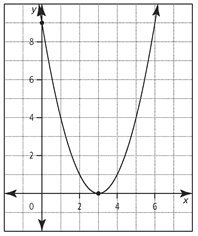 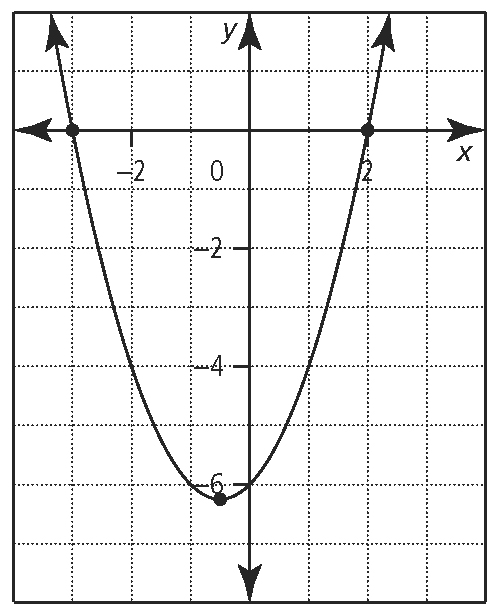 b.For what values of m would the equation  x2 + 8x + m = 0 have one real root or two equal real roots?	two real distinct roots?no real roots?An object is launched at 21.5 m/s from a height of 2.4 m. The equation for the object’s height, h, measured in metres, t seconds after launch is h = –4.9t2 + 21.5t + 2.4. After how many seconds will the object hit the ground? Express your answer to the nearest tenth of a second.Factor.a)	(x – 1)2 – 2(x – 1) – 35				b) Determine the real roots to each quadratic equation by factoring.a)	x2 – 2x – 15 = 0			b)2x2 + 8x = 64				c)d)	7x2 – 28 = 0			e)6x2 + 2x – 4 = 0			f)10x2 – 45x + 20 = 0			g)	  		h)18x2 = 3x + 3				i)	6x2 – 5x = 4Two numbers have a sum of 22. What are the numbers if their product is 96? You must use a quadratic equation to solve this question.Use the quadratic formula to solve each quadratic equation. Express answers as exact values in simplest form.a)	x2 – 10x + 23 = 0			b)4x2 – 28x + 46 = 0 			c)9x2 – 12x = – 46.	Solve each quadratic equation using any appropriate method. Express your answers as exact values.  Justify your choice of method.a)	x2 + 4x + 10 = 0			b)x2 + 7x = 0				c)4x2 + 20x + 25 = 0d)	(x + 4)2 = 3			e)6x2 + 2x – 1 = 0